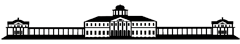 Государственный музей-усадьба «Остафьево» - «Русский Парнас»XXXIX Пушкинский праздник поэзии 06.06.2020Положение о тематическом он-лайн конкурсе «Есть имена как солнце…»Направления конкурсаI. Пушкинские художественные чтения (видео).II. Поэзия и проза А.С. Пушкина в рисунках, аппликациях и поделках (фотографии/ видео).III. Пластилиновый Пушкинский бал (видео/фотографии).Описания и условия конкурсаI. Пушкинские художественные чтенияТема чтений: «Путешествия и воспоминания поэта». Участникам необходимо подготовить видеоролик с записью чтения выбранного произведения, отвечающего тематике. Длительность видео – не более 3-х минут. Использование музыкального фона, видеоряда и других спецэффектов приветствуется. При выборе объемного произведения необходимо представить законченный смысловой фрагмент, чтобы конкурсное видео не превышало лимит указанного времени.II. Поэзия и проза А.С. Пушкина в рисунках, аппликациях и поделкахТема: «Сюжеты произведений А.С. Пушкина».В этом направлении конкурса участники могут подготовить творческую работу в виде рисунка, аппликации, необычной поделки из разнообразных материалов. Для участия в конкурсе необходимо прислать 2-3 фотографии (хорошего качества) или видео о творческой работе. Длительность видео – не более 3-х минут.III. Пластилиновый Пушкинский бал	В этом направлении участникам предлагается проявить безграничную фантазию и сделать своими руками настоящий бал пушкинский эпохи. Фигурки дам и кавалеров в парадных одеждах нужно сделать из пластилина/полимерной глины, также можно использовать вспомогательные материалы из дерева, пластмассы/ пластика, разной бумаги, ткани, бисера и бусинок и прочих материалов.Для конкурса необходимо снять видео или сделать 2-3 фотографии поделок в хорошем качестве. Для видео можно использовать музыкальный фон. Длительность видео – не более 3-х минут.Организация конкурсаКонкурс проводится для детей всех возрастных категорий.Конкурсные работы будут размещены в соцсетях музея и/или на официальном канале Youtube и доступны для голосования с 2 июня 2020 года. Голосование открыто до 5 июня 2020 года (до 18:00). Результаты конкурса и определение победителя – 6 июня 2020 г.Для участия в конкурсе необходимо заполнить и присылать заявку с пометкой Пушкин 2020. В заявке нужно указать ФИО участника (автора)/руководителя/родителя (обязательно контактный телефон), название направления конкурса, возраст, класс и школу участника. Заявки и конкурсные работы необходимо прислать до 30 мая 2020 года на электронный адрес: educ.ostafyevo_museum@mail.ru.Лучшие работы, победившие в конкурсах, будут отмечены.По вопросам организации и проведения конкурса обращаться по телефону/WhatsApp: 8(925)458-43-85 (Шестернина-Макарова Инна Александровна).